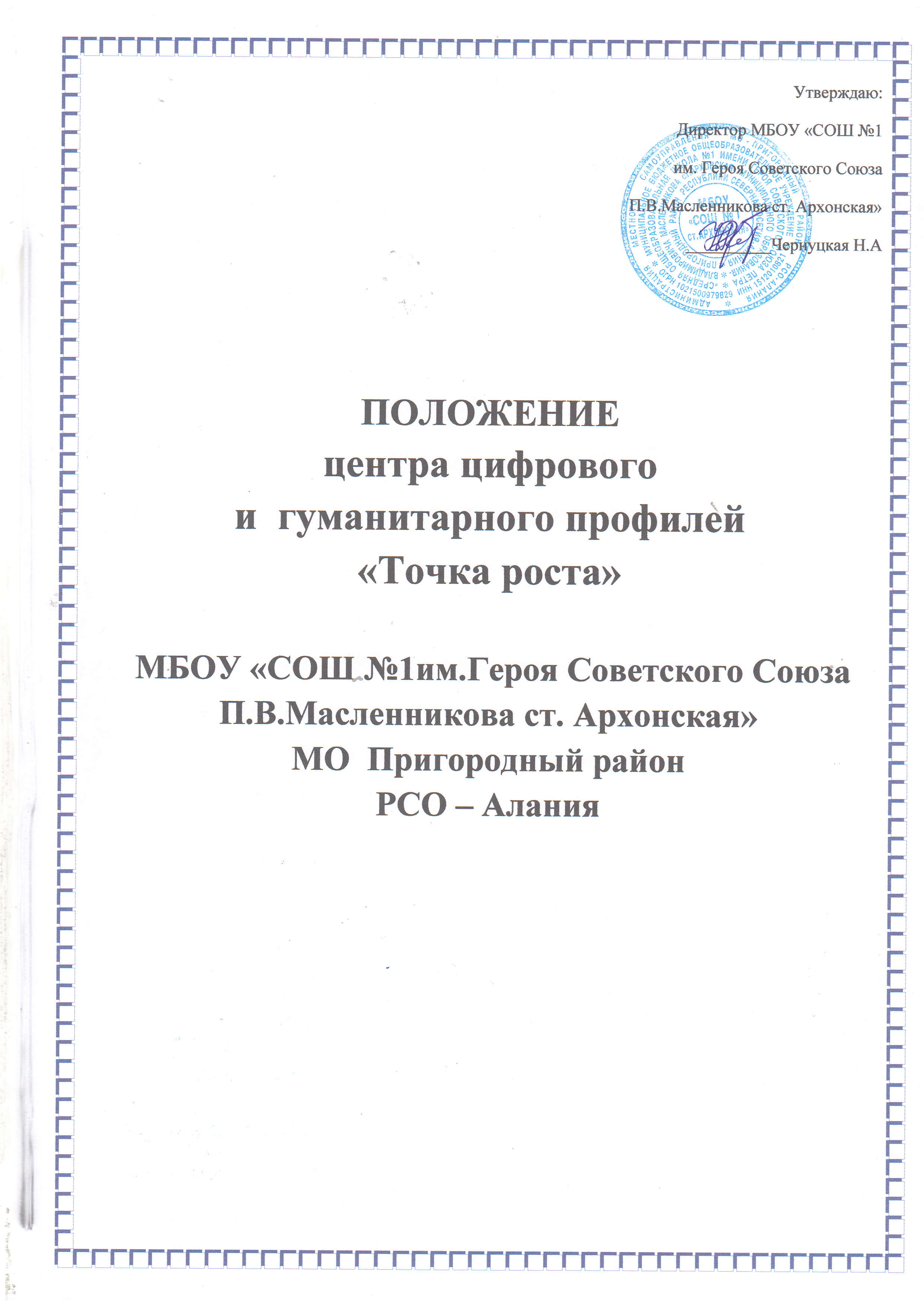 Положение о Центре образования цифрового и гуманитарного профилей «Точка роста»Общие положения1.1. Центр образования цифрового и гуманитарного профилей «Точка роста» (далее - Центр) создан в целях развития и реализации основных и дополнительных общеобразовательных программ цифрового, естественнонаучного и гуманитарного профилей.1.2. Центр является структурным подразделением муниципальной бюджетной общеобразовательной организации «Средней общеобразовательной школы № 1 имени  Героя Советского Союза П.В.Масленникова ст.Архонская » и не является юридическим лицом.1.3. В своей деятельности Центр руководствуется Федеральным законом от 29 декабря 2012 г. № 273-Ф3 «Об образовании в Российской Федерации», другими нормативными документами Министерства просвещения Российской Федерации и Республики Северная Осетия- Алания, программой развития Центра на текущий год, планами работы, утвержденными учредителем и настоящим Положением.1.4. Центр в своей деятельности подчиняется Директору Учреждения».       2.Цели, задачи, функции деятельности Центра2.1. Основными целями Центра являются:-создание условий для внедрения на уровнях начального общего, основного общего и  (или) среднего  общего образования новых методов обучения и воспитания, образовательных технологий, обеспечивающихосвоение обучающимися основных и дополнительных общеобразовательных программ цифрового естественнонаучного, технического и гуманитарного профилей, обновление содержания и совершенствование методов обучения предметных обдастей « Технология», « Математика и  Информатика», « Физическая культура и основы безопасности  жизнедеятельности» .2.2. Задачи Центра:2.2.1. обновление содержания преподавания основных общеобразовательных программ по предметным областям «Технология», «Математика и Информатика», «Основы безопасности жизнедеятельности» на обновленном учебном оборудовании;2.2.2. создание условий для реализации разноуровневых общеобразовательных программ дополнительного образования цифрового, естественнонаучного, технического и гуманитарного профилей;2.2.3. создание целостной системы дополнительного образования в Центре, обеспеченной единством учебных и воспитательных требований, преемственностью содержания основного и дополнительного образования, а также единством методических подходов; 2.2.4.формирование социальной культуры, проектной деятельности, направленной не только на расширение познавательных интересов школьников, но и на стимулирование активности, инициативы и исследовательской деятельности обучающихся;2.2.5.совершенствование и обновление форм организации основного и дополнительного образования с использованием соответствующих современных технологий;2.2.6. организация системы внеурочной деятельности в каникулярный период, разработка и реализации образовательных программ для пришкольных лагерей;2.2.7.информационное сопровождение деятельности Центра, развитие медиаграмотности у обучающихся;2.2.8.организационно-содержательная деятельность, направленная на проведение различных мероприятий в Центре и подготовку к участию обучающихся Центра в мероприятиях муниципального, республиканского и всероссийского уровня;2.2.9. создание и развитие общественного движения школьников на базе Центре, направленного на популяризацию различных направлений дополнительного образования, проектную, исследовательскую деятельность.2.2.10. развитие шахматного образования;2.2.11. обеспечение реализации мер по непрерывному развитию педагогических и управленческих кадров, включая повышение квалификации и профессиональной переподготовки сотрудников и педагогов Центра, реализующих основные и дополнительные общеобразовательные программы цифрового, естественнонаучного, технического, гуманитарного и социокультурного профилей.2.3. Выполняя эти задачи, Центр является структурным подразделением Учреждения и входит в состав республиканской сети Центров образования цифрового и гуманитарного профилей «Точка роста» и функционирует как:- образовательный центр, реализующий основные и дополнительные общеобразовательные программы цифрового, естественнонаучного, технического, гуманитарного и социокультурного профилей, привлекая детей, обучающихся и их родителей (законных представителей) к соответствующей деятельности в рамках реализации этих программ.- выполняет функцию общественного пространства для развития общекультурных компетенций, цифрового и шахматного образования, проектной деятельности, творческой самореализации детей, педагогов, родительской общественности2.2.3. Центр сотрудничает с:- различными образовательными организациями в форме сетевого взаимодействия;- использует дистанционные формы реализации образовательных программ3.	Порядок управления Центром3.1. Создание и ликвидация Центра, как структурного подразделения образовательной организации, относится к компетенции учредителя образовательной организации по согласованию с Директором Учреждения.3.2. Директор Учреждения назначает локальным актом руководителя Центра. Руководителем Центра может быть назначен один из заместителей директора Учреждения в рамках исполняемых им должностных обязанностей, либо по совместительству. Руководителем Центра также может быть назначен педагог образовательной организации в соответствии со штатным расписанием, либо по совместительству.Размер ставки и оплаты руководителя Центра определяется Директором Учреждения в соответствии и в пределах фонда оплаты труда.3.3. Руководитель Центра обязан:3.3.1. осуществлять оперативное руководство Центром;3.3.2. согласовывать программы развития, планы работ, отчеты и сметы расходов Центра с Директором Учреждения;3.3.3. представлять интересы Центра по доверенности в муниципальных, государственных органах республики, организациях для реализации целей и задач Центра;3.3.4. отчитываться перед Директором  Учреждения о результатах работы Центра;3.3.5. выполнять иные обязанности, предусмотренные законодательством, уставом Учреждения, должностной инструкцией и настоящим Положением.3.4.	Руководитель Центра вправе:3.4.1. осуществлять подбор и расстановку кадров Центра, прием на работу которых осуществляется приказом Директора Учреждения3.4.2. по согласованию с Директором Учреждения организовывать учебно-воспитательный процесс в Центре в соответствии с целями и задачами Центра и осуществлять контроль за его реализацией;3.4.3. осуществлять подготовку обучающихся к участию в конкурсах, олимпиадах, конференциях и иных мероприятиях по профилю направлений деятельности Центра;3.4.4. по согласованию с Директором Учреждения осуществлять организацию и проведение мероприятий по профилю направлений деятельности Центра;3.4.5.	осуществлять иные права, относящиеся к деятельности Центра и не противоречащие целям и видам деятельности образовательной организации, а также законодательству Российской Федерации.